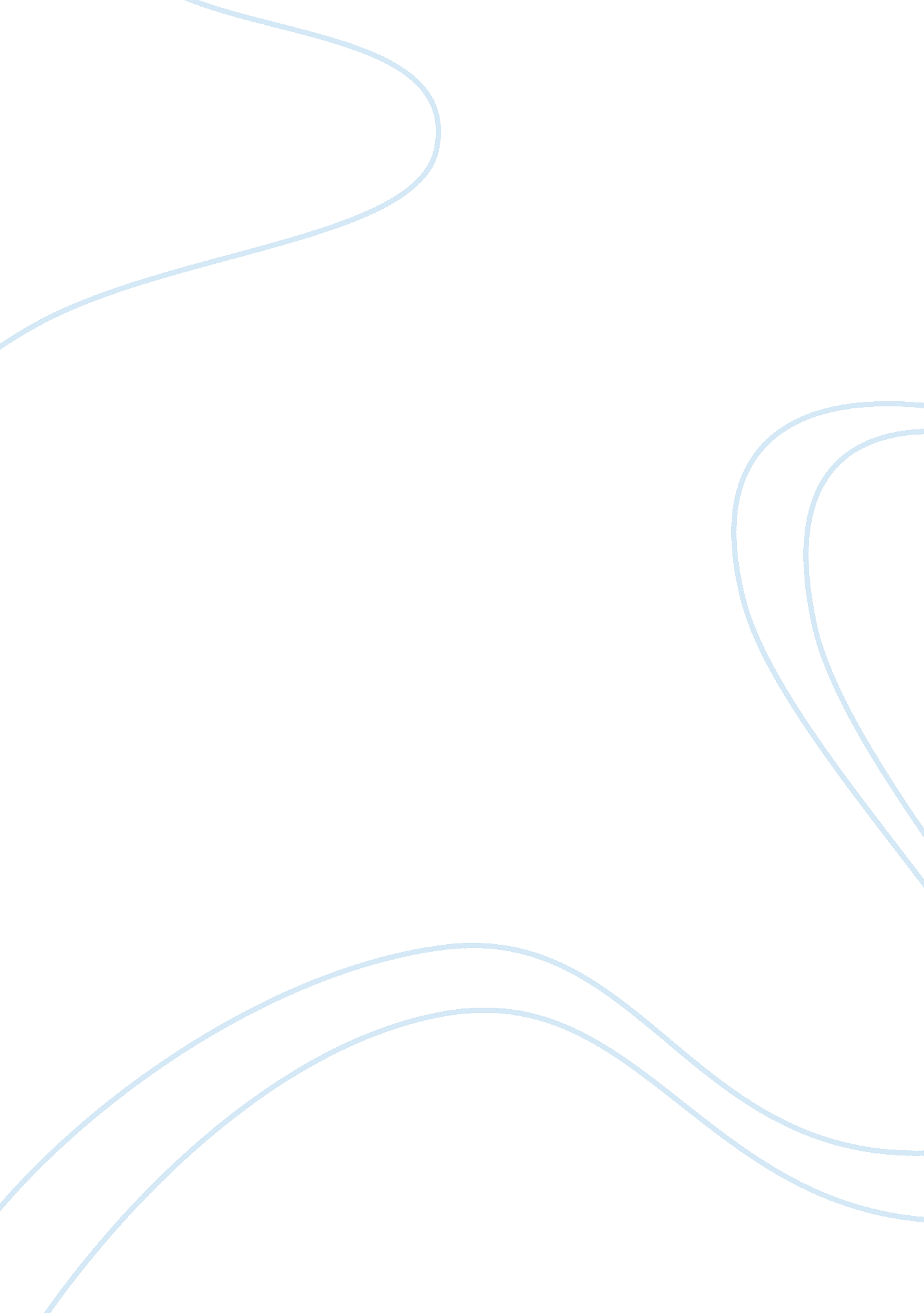 Introduction to logicPhilosophy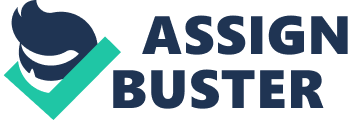 Introduction to Logic Speaking of the reason why logic is important, one should point out that it helps people to avoid fallacies while constructing arguments about quite important issues. Indeed, Philosophy primarily operates with notions where a single error is able to lead to terrible consequences (Salmon & Fogelin, 2012, 298). That is why the ideas that guide actions of the people should be free of fallacies which are removed by logic (Tarski & Tarski, 1994, 108) 
If I were to describe my logical process, I would have to mention that I tend to slow my pace of thinking down in order to analyze every claim that I am making in the process of coming up with the ultimate conclusion. I think that this allows me to pay more attention to details and avoid making a mistake. 
Prior to completing logic exercises I did not realize that there are so many ways that might make process of coming up with a decision so difficult: simple twists of words that confuse so much that one should pay extra attention to different shades of meaning. 
I must point out that I am not absolutely comfortable with using logic since, as I have stated before, using it slows the process of decision making. Nevertheless, I accept this as a price for making the correct decision. 
Logic can be easily used while working as a nurse. Thus, in the course of performing professional duties it is extremely important to use clear reasoning and make sure that there is no error in the way a person is treated. 
References 
Salmon, M., & Fogelin, R. (2012). Introduction to logic and critical thinking (6th ed.). Boston, MA: Cengage Learning. 
Tarski, A., & Tarski, J. (1994). Introduction to logic and to the methodology of the deductive sciences (4th ed.). New York, NY: Oxford University Press. 